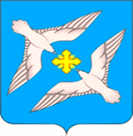 АДМИНИСТРАЦИЯ МУНИЦИПАЛЬНОГО ОБРАЗОВАНИЯСЕЛЬСКОЕ ПОСЕЛЕНИЕ «УСПЕНСКОЕ»РЖЕВСКОГО РАЙОНА ТВЕРСКОЙ ОБЛАСТИП О С Т А Н О В Л Е Н И Е	04.09.2019                                                                                                                     № 49Об утверждении  прогноза социально-экономического развития муниципального образования  сельское поселение «Успенское» Ржевского  района Тверской области на среднесрочный период 2020 год и на период до 2022 года           В соответствии с пунктом 3 статьи 173 Бюджетного кодекса Российской Федерации,  решением Совета  депутатов сельского поселения «Успенское» Ржевского района Тверской области    от   19.09.2017  года № 110 «Об утверждении Положения о бюджетном процессе в муниципальном образовании сельское поселение «Успенское» Ржевского района  Тверской области» и постановлением  Главы администрации муниципального образования сельское поселение «Успенское» Ржевского района Тверской области от 15.05.2017 года №27 «Об утверждении Порядка разработки прогноза социально-экономического развития сельского поселения «Успенское» Ржевского района Тверской области на очередной финансовый год и плановый период», Администрация сельского поселения «Успенское» ПОСТАНОВЛЯЕТ:              1. Утвердить прогноз социально-экономического развития муниципального образования сельское поселение «Успенское» Ржевского района Тверской области  на 2020 год и на период до 2022 года (далее - среднесрочный прогноз) (прилагается).              2.  Администрации сельского поселения «Успенское»  Ржевского района Тверской при разработке проекта бюджета на 2020 год и на плановый период 2021 и 2022 годов руководствоваться основными показателями среднесрочного прогноза. 3. Контроль за исполнением настоящего постановления оставляю за собой.              4. Настоящее постановление подлежит обнародованию в установленном порядке и размещению на официальном сайте Администрации сельского поселения «Успенское» в информационно-телекоммуникационной сети Интернет (http://Успенское.ржевский-район.рф)              5. Настоящее постановление вступает в силу со дня его подписания.Глава сельского поселения «Успенское»-                                                             В.А.ГромовПриложениек постановлению администрациисельского поселения «Успенское»от  04. 09. 2019 г. № 49Прогноз социально-экономического развития сельского поселения «Успенское» Ржевского района на 2020 год и плановый период 2021 и 2022 годы         Прогноз социально-экономического развития сельского поселения «Успенское» представляет собой комплекс мероприятий, обеспечивающих эффективное решение задач и вопросов местного значения в области социально-экономического развития.        Прогноз социально-экономического развития сельского поселения «Успенское» составляется на период с 01.01.2020 до 31.12.2020 года, определяет основные направления развития на среднесрочный период и становится одним из основных документов сельского поселения, относится к документам стратегического планирования.Главной целью социально-экономического развития любого муниципального образования является создание условий, которые будут способствовать устойчивому развитию его экономики, существенному улучшению материального и социального положения населения.Основной целью плана является решение социально-экономических проблем территории сельского поселения и повышение на этой основе уровня жизни населения, развития экономического потенциала.        В качестве основных приоритетов социально-экономического развития поселения на среднесрочную перспективу определены следующие направления:- создание благоприятного и предпринимательского климата, формирование инфраструктуры поддержки предпринимательства;- создание условий для развития сферы услуг: здравоохранения, образования, физической культуры, спорта и туризма;- формирование благоприятного социального климата для деятельности и здорового образа жизни населения.Географическое положение сельского поселения          Сельское поселение «Успенское» находится в 110 км от областного центра г.Твери, в 10 км от районного центра г.Ржев.           Сельское поселение «Успенское» на юге граничит с гор. Ржевом, на востоке – с Зубцовским районом, на севере – со Старицким районом, на западе граничит с сельским поселением «Победа». Площадь территории поселения составляет 43600 га. Поселок Успенское является центром сельского поселения «Успенское».    На территории поселения находится 59 населённых пунктов.Оценка демографической ситуации, трудовых ресурсов,уровня жизни населенияДинамика общей численности населения отражает закономерности в тенденциях формирования его возрастной структуры и естественного воспроизводства населения в общем по России, а также в значительной мере зависит от направленности и объемов миграционного движения населения, сложившихся в сельском поселении «Успенское» и в Ржевском районе в целом.Демографическая ситуация поселения характеризуется формированием среднего уровня рождаемости, высокого уровня смертности, не благоприятным соотношением рождаемость/смертность.Оценка демографической ситуацииВ целом население можно назвать стареющим: доля пожилых людей в течение 90-х годов возросла и в последние годы удерживается примерно на одном уровне, тогда как доля не достигших трудоспособного возраста, последовательно снижается. Таким образом, средняя естественная убыль населения поселения за период 2016-2018гг. составляет – 41 чел./год                               3. Оценка экономического потенциалаНа территории сельского поселения зарегистрированы сельскохозяйственные предприятия: СПК «Успенское», свиноводческий комплекс ОАО "Агрофирма Дмитрова Гора", филиал "Ржевский бекон", производственные организации: ОАО «НТО Экосистем», КФХ «Прессинг».В сельском поселении, как и в целом по району сокращается количество личных подворий. Основными причинами чему послужили: низкий уровень доходов селян, отсутствие пунктов приема и переработки молока и мяса, низкие закупочные цены на сельхозпродукцию, высокие цены на корма.Показатели состояния личных хозяйствОсновными проблемами развития сельского хозяйства являются:- недостаточное количество оборотных средств, отсутствие эффективных схем кредитования агропромышленного комплекса, высокие процентные ставки;- ухудшение материально-технической базы предприятий;- ухудшающееся плодородие почв из-за отсутствия средств на приобретение должного количества удобрений.                                   Дорожное хозяйство, связь            Основой дорожного хозяйства муниципального образования сельское поселение «Успенское»  является сеть автомобильных дорог общего пользования с твердым и грунтовым покрытием. Согласно утвержденному перечню общая протяженность автомобильных дорог общего пользования в 2017 году составила 24.0  км, в том числе с твердым покрытием  – 4.2 км, грунтовым  – 19.8 км. Значительная часть существующей улично- дорожной сети по своим техническим параметрам не отвечает требованиям организации уличного движения. В связи с планированием финансирования на капитальный ремонт в 2019-2022 годах, протяженность автомобильных дорог общего пользования местного значения, не отвечающих требованиям, позволит улучшить показатели и к 2022 году достичь максимального значения. Для осуществления дорожной деятельности в части содержания и ремонта автомобильных дорог местного значения в границах сельского поселения  «Успенское» проводится  комплекс мероприятий по обеспечению надлежащего содержания и ремонта автомобильных дорог, что приводит к повышению безопасности дорожного движения и профилактики возникновения очагов аварийности. В связи с длительным сроком эксплуатации дорог, находящихся в границах населенных пунктов сельского поселения «Успенское», без надлежащего содержания, проведения капитального ремонта, увеличением интенсивности движения транспорта, износа дорожного покрытия, вследствие погодно-климатических условий возникает необходимость модернизации, реконструкции и капитального ремонта дорог.      Практически все населенные пункты поселения обеспечены услугами связи. Для удобства жителей установлены таксофоны, функционирует сотовая связь многих мобильных операторов.      Для удобства в получении почтовой продукции, оплаты коммунальных платежей, получения пенсий и пособий в поселении находится 4 отделения связи в д. Глебово, д. Плешки, д. Орехово, пос. Успенское.                                Малое предпринимательствоРазвитие экономики муниципального образования – сельское поселение «Успенское» связано с возможностями малого бизнеса — малый бизнес является основой всех отраслей экономики, развитие малого предпринимательства способствует решению проблемы занятости. На территории сельского поселения предприятиями малого бизнеса являются предприятия торговли. Для более интенсивного и эффективного ведения малого бизнеса прежде всего следует решать проблему кредитования, так как высокие процентные ставки делают кредитные средства недоступными для большинства потенциальных заемщиков. Предпринимаемые меры должны способствовать тенденции устойчивого роста основных показателей деятельности в сфере малого бизнеса и индивидуального предпринимательства, созданию социально значимых объектов и дополнительных рабочих мест, обеспечить рост налоговых поступлений в бюджеты, а также снизить социальную напряженность.Структура предпринимательства по видам экономической деятельности в течение ряда лет остается практически неизменной: основная часть малых и средних предприятий сконцентрирована в сфере торговли.На территории сельского поселения «Успенское» - 6 магазинов ИП,                                         СтроительствоВведено жилья в 2018 году 77.1 кв. м., что ниже  на 7 % к уровню прошлого года                                     Труд и занятость    Среднегодовая численность занятых в экономике за 2018 год составила– 1284 чел. , в 2017 году- 901  чел.     В 2020 финансовом году численность экономически активного населения планируются на уровне  1284чел. В последующие годы показатели прогнозируются с незначительной положительной динамикой.    В 2019 году численность сохраняется на том же уровне, но в прогнозируемые 2020-2022 годы планируется увеличение численности занятых в экономике за счет предприятия АО «Агрофирма Дмитрова Гора» Ржевский Бекон, которое планирует создание новых рабочих мест в связи с реализацией инвестиционных проектов                                 Финансы (сводный финансовый баланс территории)      Налогооблагаемая прибыль по  сельскому поселению «Успенское» Ржевского района Тверской области на 2019-2022  годы рассчитана отдельно по «собственным» налогоплательщикам и филиалами юридических лиц, расположенных на территории сельского поселения «Успенское» Ржевского района.     Налогооблагаемая прибыль за 2018 год в разрезе видов деятельности определяется на основании формы налоговой отчетности № 1-НОМ по состоянию на 01.01.2019 г. и индексов-дефляторов по соответствующему виду экономической деятельности, разработанных Министерством экономического развития Российской Федерации.Стоимость имущества, подлежащего налогообложению, на 2019-2022 годы рассчитана  консолидированно по «самостоятельным» налогоплательщикам и филиалам юридических лиц, расположенным на территории муниципального образования сельское поселение «Успенское» Ржевского района Тверской области  и на прогнозируемый период темп роста или снижения не заложен, из- за отсутствия данных предприятий.                                                 Промышленное производствоПрогноз промышленного производства муниципального образования сельское поселение «Успенское»» на 2020 год и на период до 2022 года разработан с учетом динамики развития производства за 2018 год в сравнении с аналогичным периодом 2017 года, а также с учетом отдельных прогнозных показателей предприятий Ржевского района.                                           Сельскохозяйственное производство          Прогноз составлен в соответствии с методическими рекомендациями для расчета показателей по разделу «Агропромышленный комплекс» на 2020-2022 годы.           Показатели за 2017 и 2018 годы по производству продукции растениеводства и животноводства соответствуют данным отдела статистики. Показатели на 2019 год и на период до 2022 года   по  производству  продукции растениеводства  рассчитаны, исходя из прогнозируемой структуры посевных площадей и плановой урожайности сельскохозяйственных культур с использованием индексов- дефляторов.                   Показатели производства продукции животноводства  за 2017 и 2018 годы рассчитаны на основании статистических данных, на 2019 год  рассчитаны исходя из фактических  данных за 1 квартал 2019 года с учетом тенденции роста(снижения) производства продукции.            За 2018 год в сравнении с 2017 годом   в хозяйствах населения  наблюдается рост валовой продукции растениеводства и животноводства в сопоставимых ценах на 104 ,2 %. Проанализировав данные статистики по результатам переписи населения (уменьшение посевных площадей, поголовья скота),начиная с 2019 года также идет небольшой рост с предыдущими периодами на 101,1 %. Доля производства валовой продукции в сопоставимых ценах хозяйств населения в 2018 году  составила 4,5%.         Сельскохозяйственные предприятия в 2018 году   увеличили производство зерна. В основном это за счет подразделения ОА «Агрофирма «Дмитрова Гора» - ООО «Ручьевское». В  животноводческой отрасли  к 2020 году   наблюдается увеличение выхода валовой продукции  в сопоставимых ценах до 169% - увеличение поголовья свиней, увеличение  производства мяса свиней (ОАО  Агрофирма «Дмитрова Гора») к 2022 году планируется  довести до   45500 тонн в год (ввод новых мощностей).  В сельскохозяйственном предприятии «СПК» Успенское» по молоку снижение  происходит за счет сокращения поголовья коров в отношении к 2018 году. Хозяйства  выбраковывают коров больных лейкозом, а новое стадо формируется медленно в виду трудного финансового положения. Доля производства валовой продукции в сопоставимых ценах в 2018 году в сельскохозяйственных предприятиях составила 93,7%. Оценка состояния социальной сферыОбразованиеСоциальная сфера – это совокупность отраслей, предприятий, организаций, непосредственным образом связанных  и определяющих образ и уровень жизни людей , их благосостояние и потребление. К социальной сфере относится , прежде всего, сфера услуг, образования, культура, здравоохранение.  В сельском поселении «Успенское»  в 2018-2019 учебном году функционировали 2 муниципальные  общеобразовательные школы  с общей численностью обучающихся 127 человек, в т.ч. 1 Ленинская начальная школа    с  дошкольным  образовательным  учреждением с количеством воспитанников - 7 человек.  Два дошкольных образовательных учреждений (Плешковский и Глебовский детсады) с количеством 35 воспитанников. В 2019 и плановом периодах прослеживается тенденция увеличения количества детей в данных учреждениях. В  2019году с нового учебного года  Глебовская средняя школа реорганизована с присоединением Ленинской начальной школы, которая  реорганизована в филиал Глебовской средней школы.В очередном финансовом году увеличение  дошкольных образовательных  учреждениями   и общеобразовательных учреждений не предвидится.ЗдравоохранениеНа территории сельского поселения функционирует: ГБУЗ «Ржевская ЦРБ» отделение паллиативной помощи, 3 ФАПа: в пос. Успенское, д. Плешки, д. Орехово, Офис врача общей практики в д. Глебово.Обеспеченность медицинским персоналом составляет 100%.Основной проблемой отрасли «Здравоохранение» является:- недостаточный уровень материально-технического обеспечения.Заведения находится на балансе Государственного бюджетного учреждения здравоохранения «Ржевская центральная районная больница».Культура и искусствоОрганизация содержательного досуга, создание условий для полноценного отдыха, занятости детей, подростков, молодежи – главная задача всех учреждений культуры.В сельском поселении функционирует 4 библиотеки расположенных в п. Успенское, д. Глебово, д. Плешки, д. Орехово. В д. Глебово - МБУ «КДЦ сельского поселения «Успенское» c тремя филиалами в п. Успенское, д. Плешки, д. Орехово, филиал школы искусств Ржевского района в д. Глебово.5. Перспективы  развитияСтратегическими направлениями развития поселения должны стать следующие действия: (Варианты развития)Экономические:Внесение изменений в 2016 году Правил землепользования и застройки дало возможность для развития поселения.Содействие развитию малого и среднего бизнеса и вовлечение его как потенциального инвестора для выполнения социальных проектов реконструкции объектов образования, культуры и спорта.Привлечение средств на проекты значимые для развития поселения и организации новых рабочих мест:- развитие сферы услуг, в том числе строительство и реконструкция жилья;Социальные:Развитие социальной инфраструктуры, образования, здравоохранения, культуры, физкультуры и спорта:- участие в отраслевых районных, региональных программах и Российских грантах по развитию и укреплению данных отраслей;- содействие предпринимательской инициативы по развитию данных направлений и всяческое ее поощрение.2. Содействие в обеспечении социальной поддержки слабозащищенным слоям населения:- консультирование, помощь в получении субсидий, пособий, различных льготных выплат;- содействие в привлечении бюджетных средств, спонсорской помощи для поддержания одиноких пенсионеров, инвалидов, многодетных семей.3. Привлечение средств из регионального и федерального бюджетов на укрепление жилищно-коммунальной сферы:- по «Программе ветхое жилье» для ремонта и строительства жилья;- по программе молодая семья, сельское жилье, жилье для молодых специалистов, ипотечное кредитование для строительства, приобретения жилья гражданами, проживающими на территории поселения.4. Дальнейшее освещение населенных пункта поселения.5. Содействие в развитии телефонной связи.6. Привлечение средств на ремонт внутри поселенческих дорог.7. Привлечение средств из бюджетов различных уровней для газификации и благоустройства.                Стартовый потенциал развития сельского поселения «Успенское»При всей совокупности проблем, сельское поселение «Успенское» по численности населения является далеко не последним по величине поселением Ржевского района, и по площади расположения. Поселение имеет ряд ресурсов, способствующих социально-экономическому развитию. Стратегическое обоснованное использование этих ресурсов позволит сельскому поселению укрепиться экономически, добиться повышения уровня жизни населения, повысить инвестиционную привлекательность. Анализ стартовых условий и оценка исходного социально-экономического состояния муниципального образования позволяют выделить следующие его преимущества:- Природно-ресурсный потенциал:наличие земель, комплексной жилищной застройки и земель сельско-хозяйственного использования;-  Население и его жизненный уровень:средняя социальная конфликтность населения.Главная цель – создание комфортного проживания жителей сельского поселения, создание условий для формирования эффективной экономики, способной обеспечить последовательное повышение уровня жизни населения на основе воспроизводства и модернизации промышленного и аграрного потенциалов, развития социальной сферы и инфраструктуры муниципального образования.Стратегические направления, обеспечивающие достижение главной цели:1.  Сохранение и развитие экономического потенциалаОсновной целью данного направления будет являться задача создания благоприятных условий для развития предпринимательской и инвестиционной деятельности на территории сельского поселения и, как следствие, увеличениеобъемов производства товаров, работ, услуг, количества рабочих мест, доходов населения, собственных доходов муниципального образования.Основные задачи, связанные с достижением данной цели:- содействие развитию предприятий малого бизнеса, развитие малых форм хозяйствования;- эффективное использование пустующих территорий, производственных мощностей, пригодных для размещения предприятий разных форм деятельности;- повышение эффективности использования муниципальной собственности (продажа и аренда помещений, земельных участков);- развитие сферы услуг.                                   2.   Развитие социальной сферыОсновная цель данного направления – формирование на территории сельского поселения «Успенское» благоприятного социального климата для деятельности и здорового образа жизни населения.Основные задачи, связанные с достижением данной цели:- обеспечение повышения качества образования через обновление форм и методов обучения, внедрения новых педагогических технологий, укрепление материально-технической базы образовательных учреждений;- улучшение здоровья населения путем обеспечения качественной амбулаторной и стационарной медицинской помощью, укрепление материально-технической базы учреждения здравоохранения;- сохранение и развитие культурно - досуговых учреждений, повышение качества их деятельности;- сохранение существующего культурно-исторического наследия;- социальное становление, культурное, духовное и физическое развитие молодежи.3.Улучшение среды проживанияОсновные задачи, связанные с достижением данной цели:- газификация и благоустройство населенных пунктов;- ремонт дорог местного значения;- улучшение экологической ситуации.                                      Ресурсное обеспечениеВнебюджетные источники финансирования будут привлекаться по соглашению сторон.Объем финансирования за счет бюджетных средств будет ежегодно уточняться в соответствии с возможностями бюджета.Существует прямая взаимосвязь между уровнем финансирования и результатами реализации Плана, которая определяется стабильностью и полнотой финансирования. .Наименование показателейГодыГодыГодыГодыНаименование показателей01.01.1601.01.1701.01.1801.01.19Численность населения всего1600157515891583Родилось15131314Умерло3423239Убыло41501236Естественный прирост/убыль к предыдущему году-30-43+32-1ПоказателиЕд.изм.2016 г.2017 г.2018г.Количество личных подворийштук602598575Поголовье КРСголов1009184Поголовье овец и козголов202115107Поголовье птицголов98512841397